دورة تدريبية للطلاب بعنوان " نظام التعليم الإلكتروني D2L "
ضمن اهتمامها بتطوير المهارات والقدرات الذاتية لطلاب الكلية ، أقامت كلية العلوم والدراسات الانسانية بالغاط دورة تدريبية بعنوان " نظام التعلم الإلكتروني D2L " يوم الأحد الموافق 17/2/1437هـ  والتي قدمها الاستاذ/ حسان نصر حمودة  المحاضر في قسم علوم الحاسب بالكلية ،وتهدف هذه الدورة إلى تحقيق الأهداف التالية :

·         معرفة كيفية الدخول على نظام   D2L .

·         معرفة جميع عناصر الصفحة الرئيسية للنظام.

·         معرفة كيفية تغيير المعلومات الشخصية والاشعارات واعدادات الحساب.

·         معرفة كيفية اختيار مقرر معين واكتشاف جميع الأدوات.

·         استعمال أداة المحتوى لاستظهار محتوى المقرر.

·         استعمال أداة المناقشات و المشاركة في المنتدى.

·         استعمال أداة مجلد التسليم و تحميل ملف الواجبات ثم الإجابة عن الأسئلة و رفع ملف الإجابات على النظام.

·         استعمال أداة التحاور للدردشة مع زملاء الفصل بخصوص المقرر.

·         استعمال أداة الاختبارات و الإجابة عن أسئلة الاختبار و معرفة الدرجة.هذا وقد أكد عميد الكلية د. خالد بن عبدالله الشافي على أن هذه الدورات تأتي ضمن استعدادات الكلية للكثير من الانشطة والبرامج والفعاليات التي تستهدف ابنائها الطلاب, كما أكد سعادته على توفير كل ما يحتاجه الطلاب من دورات لتطوير قدراتهم, ونوه بحرص  طلاب وطالبات الكلية على المشاركة في الأنشطة والبرامج التي تقدمها الكلية, وذلك لما تعود عليهم هذه المشاركات بالفوائد العلمية والعملية, وحثهم على إبراز قدراتهم ومواهبهم.وقد عبٌر عميد الكلية د. خالد بن عبدالله الشافي عن شكره للأستاذ حسان حمودة ، على مشاركته في اقامة مثل هذه الدورة، والتي هي نموذج من نماذج مشاركة أعضاء هيئة التدريس في برامج الانشطة الطلابية بالكلية. 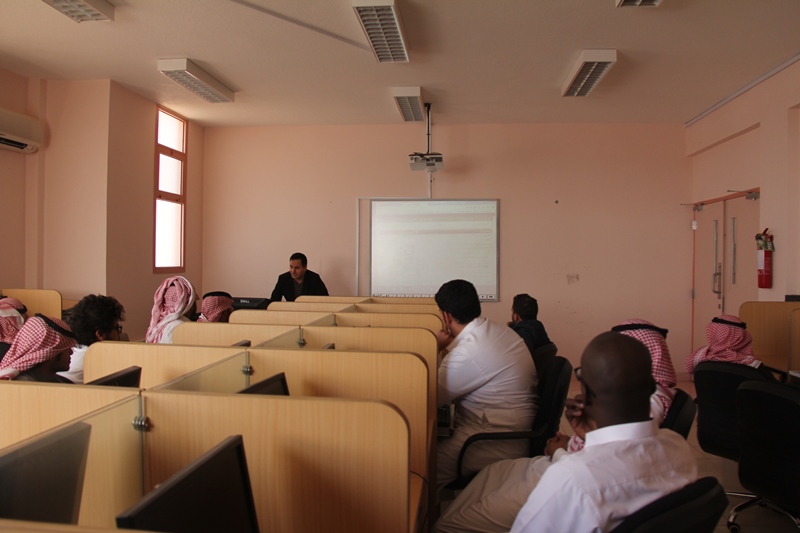 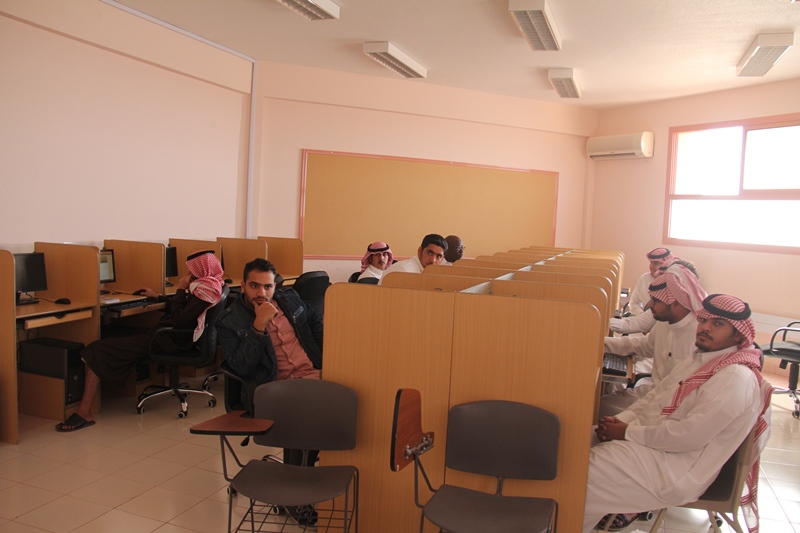 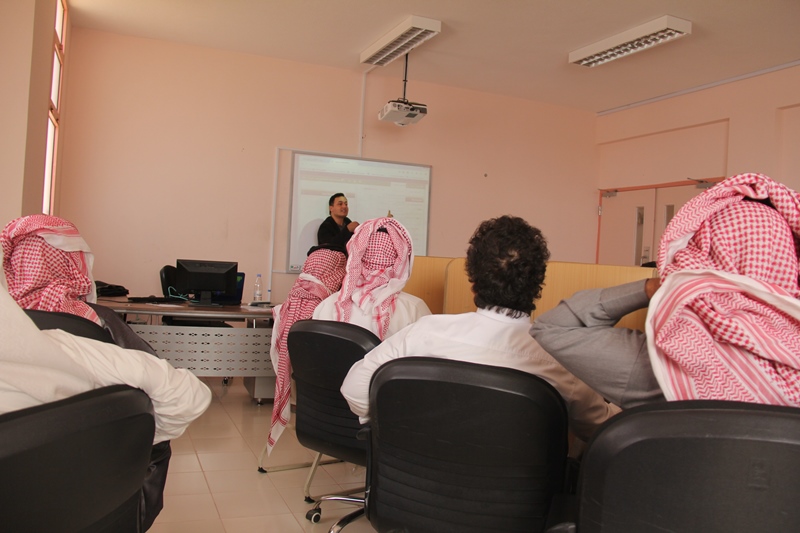 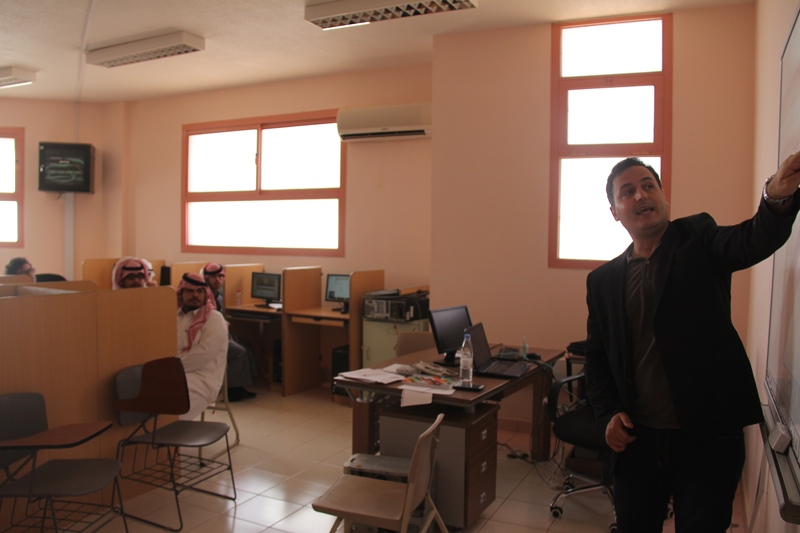 